Резюме Студентка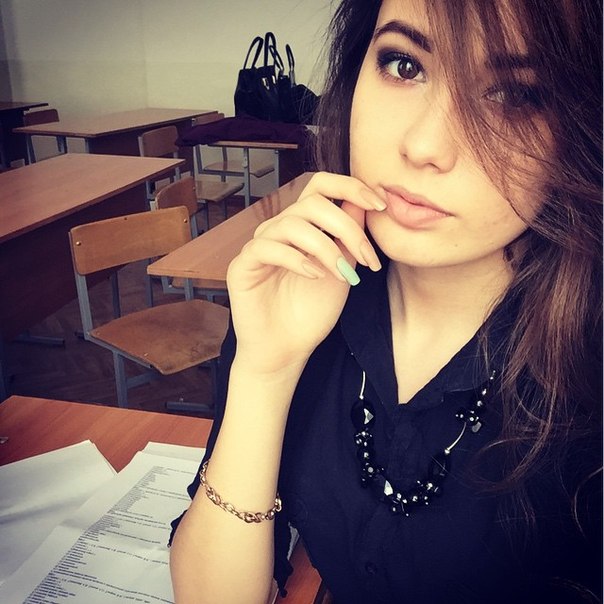 Галеева Венера Рафисовна
Дата рождения: 19.08.1994  (21 год)
Телефон:  87081566608; 87753207136 (whats up)
e-mail:  veneragaleeva@mail.ruСемейный статус: не замужемНациональность: татаркаОбразование:  2012г-наст.вр., Карагандинский Государственный Технический Университет, машиностроительный факультет, специальность: материаловедение и технология новых материалов. Имеется свидетельство токаря-фрезеровщика (2 разряд).Цель. Получение  опыта. Ответственно отношусь к порученной работе. Имею огромное желание работать и получать опыт. Имею желание пройти стажировку в хорошей компании. Хочу развиваться и совершенствоваться.Опыт работы:Июнь 2013 – январь 2015 продавец-консультант, ТД Азия, ТГ Таир Лето-осень 2015 – звукоопертор, караоке-ресторан «Динамик»Профессиональные навыки: уверенный пользователь ПК: MsOffice, Компас, навыки оперативного поиска информации в сети Интернет. Среднее знание английского и казахского языков. Имеются права категории В.О себеЕсли что-то делаю, то делаю это хорошо. Люблю порядок, когда вещи лежат на своих местах, внимательно отношусь  к деталям. Дружелюбна  к окружающим людям и открыта ко всему новому.  Позитивно смотрю на жизнь.
Личные качества: ответственность, стрессоустойчивость, пунктуальность, коммуникабельность, активность, целеустремленность, инициативность, быстрая обучаемость, умение работать в команде,  нацеленность на результат.